"Моя страна-моя Россия"11.06.2019 в пришкольном лагере МБОУ СОШ № 2 г. Азова "Дружба" состоялось мероприятие "Моя страна-моя Россия".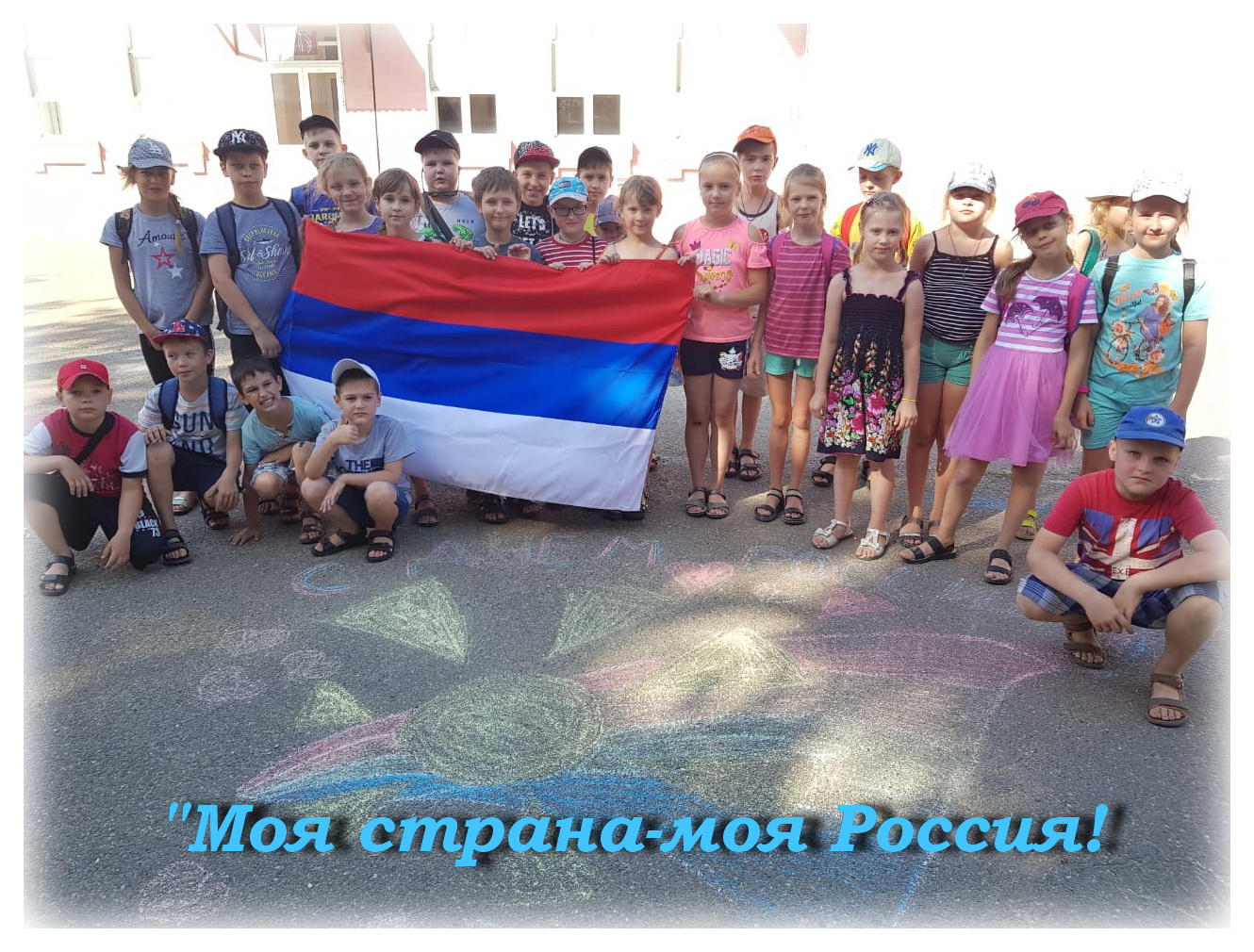 Формат мероприятия художественно-познавательная викторина. Ребята ответили на вопросы по истории России, символике РФ. В завершении был проведён конкурс рисунков на асфальте.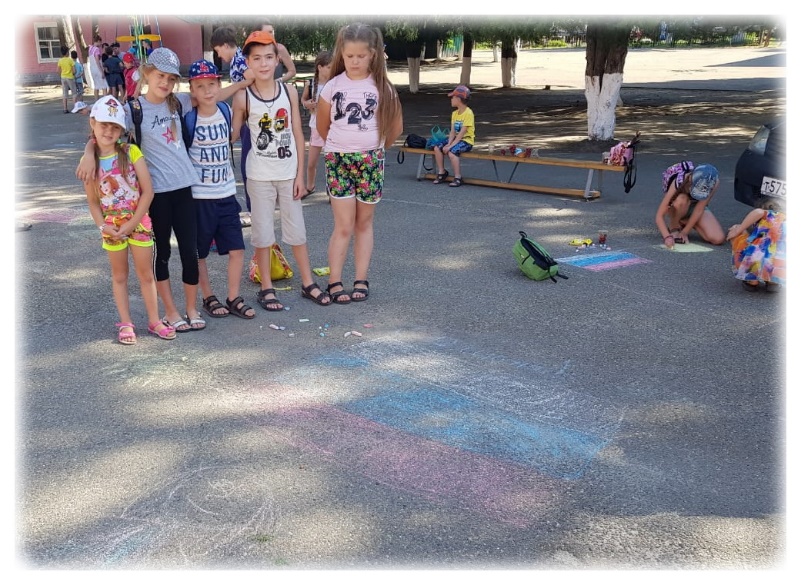 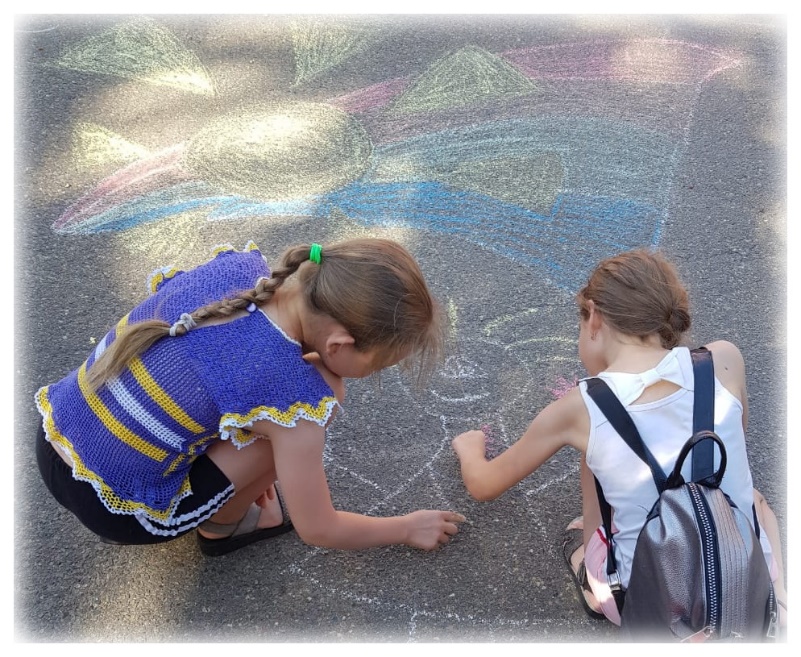 